INFORMAČNÍ SDĚLENÍV době od 15.6.2022 – 31.10.2022 bude částečná uzavírka silnice III/19850 v obci Staré Sedliště (v úseku cca 2,550 km až cca 2,675 km ve směru výjezdu na obec Tisová), z důvodu provádění stavebních prací souvisejících s opravou kanalizačního sběrače v rámci zvláštního užívání silnice III/19850, akce „Staré Sedliště oprava kanalizačního sběrače II. etapa“.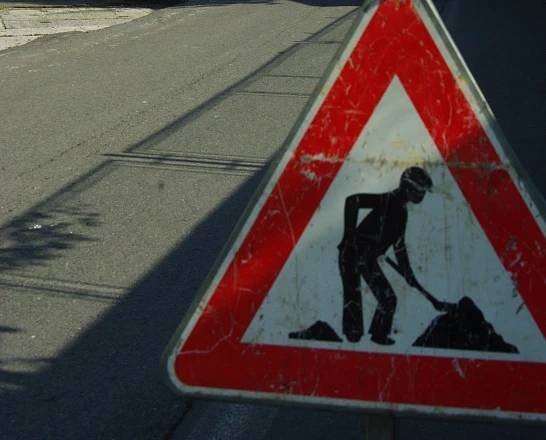 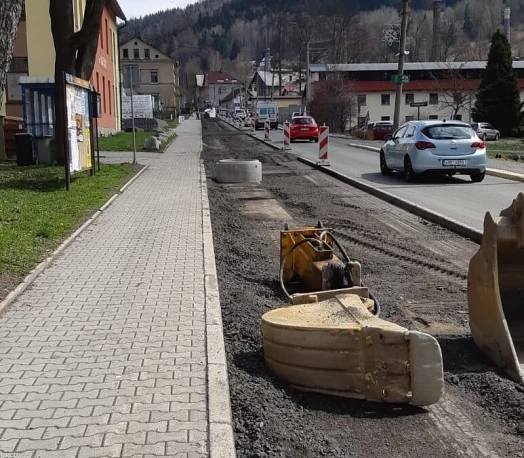 